Príloha k Rozhodnutiu  č.: 017/K/19-SPÍSOMNÁ INFORMÁCIA PRE POUŽÍVATEĽA = ETIKETANázov vet. prípravku	:  	STINK BOMB SPRAY		ANIMOLOGY® 		pet care excellenceVýrobca	: 	Group 55, Matrix Park, Western Avenue, Buckshaw Village, Chorley, PR7 7NB, Spojené kráľovstvo.Držiteľ rozhodnutia	:  	blue gray, s.r.o., Oremburská ul. č. 2320/13, 974 04 Banská Bystrica, Slovenská republika.Zloženie	:	Aqua, Isopropyl Alcohol, Saccharomyces Ferment, Polysorbate 20, Benzylhemiformal, Parfum 0,10 %, PEG-7 Glyceryl Cocoate, Disodium EDTA, Panthenol 0,03 %, Sodium Hydroxide, Potassium Sorbate, Sodium Benzoate, Linalool, Hexyl Cinnamal, Butylphenyl Methylpropional, Limonene, Benzyl Alcohol, Geraniol.		Obsahuje: Benzylhemiformal. Popis vet. prípravku	:	Bezfarebný číry až slabo zakalený roztok s vôňou.Druh a kategória zvierat	:   	Psy. Charakteristika	:	Dezodoračný sprej určený na odstraňovanie pachu zo srsti psa medzi kúpaniami. Sprej zanecháva srsť čistú a príjemne voňavú.S obsahom kondicionéraĽahko použiteľnýDezodoračný100% VEGANObohatený o provitamín B5Bez sulfátu, parabénu a silikónu.Oblasť použitia	:	Sprejový dezodorant.Spôsob použitia	:	Sprej rovnomerne  naneste na srsť, jemne vmasírujte a nechajte vysušiť. Upozornenia	:	Len na vonkajšie použitie. 	Zabráňte kontaktu s očami. V prípade zasiahnutia očí, vyplachujte oči vodou.Veľkosť balenia	:	250 ml.Spôsob uchovávania	:	Uchovávajte pri izbovej teplote. Uchovávajte mimo dohľadu a dosahu detí.Čas použiteľnosti	:	3 roky od dátumu výroby. Po otvorení originálneho balenia 1 rok (piktogram ).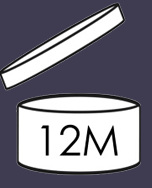 Označenie	:	Len pre zvieratá!  Upozornenie na spôsob nakladania a zneškodnenia nepoužitého veterinárneho prípravku a obalu:		Nepoužité a nespotrebované veterinárne prípravky a ich obaly sa likvidujú v zmysle platných právnych predpisov.Bez predpisu veterinárneho lekára.Schvaľovacie číslo: 017/K/19-SČ. šarže: viď obalEXSP.: viď obalDovozca pre SR: blue gray, s.r.o., Oremburská ul. č. 2320/13 974 04 Banská Bystrica, Slovenská republika.